ՏԵԽՆԻԿԱԿԱՆ ՆԿԱՐԱԳԻՐ ԳՆԱՌԱՋԱՐԿ   -------------------------------        -----------------------Ստորագրություն                               Ա.ԱԿ.ՏՊահանջի անվանումԲանկի նվազագույն   պահանջ Առաջարկվող տարածքի պարամետր վիճակ/կառուցման հնարավորություն լրացնել առաջարկվող  տարածքի նկարագիրը /լուսանկարները ցանկալի են/Տեղակայում/հասցեԵրևանի սահմաններում կամ Երևանից մինչև 5կմ հեռավորությամբ Տարածք  քմ Նվազագույն-առավելագույն  300-1000ք/մԱռաստաղի բարձրությունԲարձրությունն՝ նվազագույն-առավելագույն 3-4 մ Հարմարավետ ելք դեպի աստիճանավանդակ ՊարտադիրՀատակը՝ Հարթ և ամուր,  1քմ-ի վրա ընկնող ծանրության ուժը մոտ  650 կգ        Պատեր, առաստաղԱռնվազն գաջած  կամ              ներկված, առանց խոնավության առկայությանԲարձանալիք/ իջնելիք աստիճանների քանակՑանկալի է մինչև 15-25 աստիճան կամ  վերելակի առկայությունՀակահրդեհային պահանջներին բավարարում և/կամ ձևավորման հնարավորությունԾխի և ջերմաստիճանի տվիչների,  կենտրոնացված ահազանգման համակարգին միացման և կրակմարիչների տեղադրման հնարավորություն կամ առկայությունՊահպանության  ապահովման հնարավորություն/անհրաժեշտությունAccess control համակարգ, շարժման և կոտրման տվիչների  կենտրոնացված ահազանգման համակարգին միացման, տեսահսկման համակարգի առկայություն կամ կառուցման հնարավորություն:  Խոնավության տվիչը կենտրոնացված ահազանգման համակարգին միանալու հնարավորություն կամ առկայությունԿից տարածքների բնութագիր,  գործունեության նկարագիրՀրդեհավտանգ գործունեութամբ օբյեկտների բացառում 10-15 աստիճան ջերմաստիճան ապահովելու հնարավորություն (ջեռուցում) այս պահին և ձմռանըԱնհրաժեշտ է Օդի հարաբերական խոնավությունԱնհրաժեշտ է, որ տարածքում օդի հարաբերական խոնավությունը լինի՝ 40-55 % առավելագույնը: Հնարավորություն և կամ առկայություն՝ խոնավության տվիչի ՝ կենտրոնացված ահազանգման համակարգին միանալու հնարավորությամբ: Սանիտարահիգիենիկ նորմալ վիճակ/ստեղծման հնարավորությունԱնհրաժեշտԼուսավորվածություն, առկայություն, բնական/ արհեստական  Ցանկալի է բնական լուսավորություն: Արհեստական լուսավորությունը՝ պարտադիր  Այլ՝ անվտանգությունՏարածքում պետք է բացառվեն ջրմուղ-կոյուղու խողովակների առկայությունը:Առաջարկվող ընդհանուր գումարը ՀՀ դրամով՝  այդ թվում ՀՀ օրենսդրությամբ նախատեսված հարկերը և այլ վճարները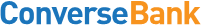 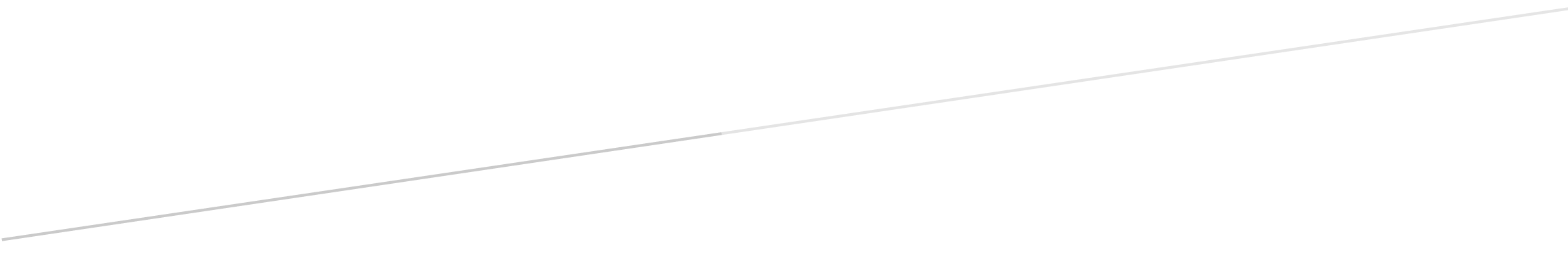 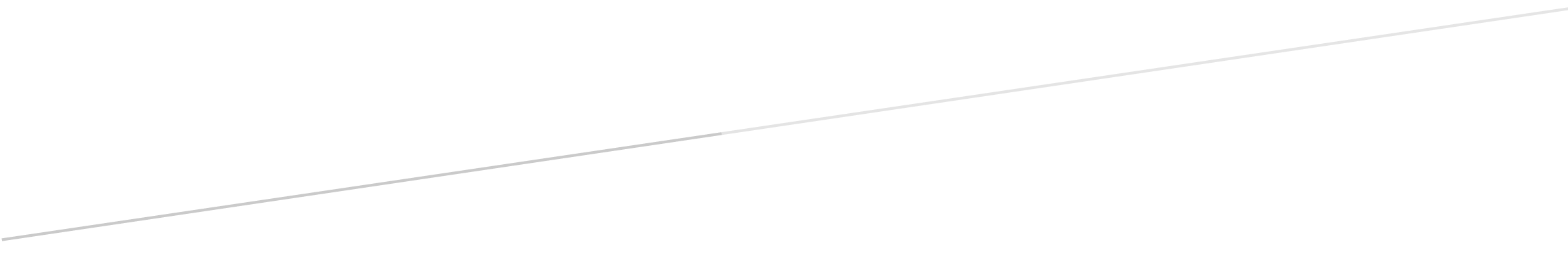 